Het gemaskerd festival    (door Lotte en Robbe, KLJ Brecht)Deze activiteit is gebaseerd op het tv-programma The Masked Singer, maar in plaats van bv’s zijn de gemaskerden mensen die iets te maken hebben met je eigen jeugdbeweging of die gekend zijn door een groot deel van de spelers. Het vergt veel voorbereiding, mensen contacteren en geheimhouding, maar dat is het uiteindelijk allemaal waard! Wij speelden dit spel met als spelers zowel leiding, +16’ers als -16’ers, die we eerlijk over verschillende groepen verdeelden. Dit deden we op ons kamp met het thema festival.We zijn op een leuk festival, maar alle artiesten zijn gemaskerd! Op de affiche staan enkel bizarre artiestennamen zoals Discoqueen, Samsongert en De Monnik. Kom achter hun ware identiteit en vul de line-up op jullie affiche aan met hun echte namen!     (De spelleiders zijn verkleed als presentatoren.)Verschillende (eerlijke) groepjes (van 4-5 ofzo) moeten om ter eerste alle identiteiten proberen ontmaskeren aan de hand van filmpjes en tips die ze verdienen met allerhande opdrachten.		Er zijn een aantal filmpjes van (zingende en/of dansende) artiesten, die doorheen het spel 1 voor 1 getoond zullen worden. (Op het begin kan je een beetje doen alsof het bv’s zijn, of althans nog niet duidelijk dat ze die mensen effectief persoonlijk kennen, zodat dat extra mysterieus/moeilijk/grappig is.)										Opdrachten zitten in een pot en elk team mag telkens maar met 1 opdracht bezig zijn. Als ze die volbrengen, krijgen ze een random tip. Na een opdracht of als ze die volledig opgeven, gaat het kaartje terug in de pot en mogen ze een nieuwe opdracht beginnen. Een opdracht die ze al gedaan hebben, mogen ze niet nog eens doen. Omdat veel opdrachten niet met heel de ploeg samen hoeven, kunnen ze wat taken verdelen en dus kan ene deel vd groep een opdracht doen terwijl ander deel over tips enzo nadenken. Er zijn ook opdrachten (de -12-filmpjes en het op leeftijd zetten van de artiesten) die alle teams tegelijk krijgen op bepaalde momenten in het spel voor extra tips.Op einde raden ploegen de volledige line-up. Dan tonen we de ontmaskeringsfilmpjes. Wie heeft er het meeste juist?Gemaskerden en filmpjesVoor de gemaskerden zoek je naar mensen die je spelers effectief kennen, die iets te maken hebben met de KLJ, de spelers of de gemeente.leden die niet mee op kamp zijnleden van een andere groepleiding die mee de activiteit leidtoud-leiding die velen nog zullen kenneneen (oud-)kampkokeen ouder van iemand die door velen gekend isoud-leden die velen nog zullen kenneniemand van jullie Jeugdraadjullie schepen van jeugdiemand met een functie in het bestuur van je verenigingeen leerkracht van de lagere school waar het gros van de spelers naar school gingjullie plaatselijke cafébaasjullie burgemeesterjullie favoriete plaatselijke dj…Zorg wel dat er in elk team minstens 1 iemand de persoon kent. Als je bv. een oud-lid optrommelt dat maar door enkele anciens gekend is, verdeel je die anciens over de verschillende groepen.Wij hadden uiteindelijk 12 filmpjes, waarvan 3 duo’s. We staken er ook een instinker in door 1 persoon dubbel te laten optreden, in 2 verschillende filmpjes.Je contacteert de potentiële artiesten uit je brainstorm met de vraag of ze voor jou 2 filmpjes willen maken: eentje waarin ze gemaskerd en verkleed een liedje willen zingen, een dansje doen of eventueel iets anders, en eentje waarin ze zichzelf ontmaskeren. Zorg dat ze zeker het hele opzet mee geheimhouden! Op voorhand denk je na wat je verwachtingen zijn over de filmpjes en hoe je zorgt dat ze meedoen. Dan kan je beginnen mensen uit verschillende categorieën contacteren. Wij stuurden vooral berichtjes of mails, om mensen niet meteen te overrompelen. Hier een voorbeeld van hoe je iemand die je graag strikt kan aanspreken via bericht:Bij ons bleek dat als we veel hulp aanboden bij het maken van het filmpje en veel keuze in act en kostuum vrijlieten, ze dit aannamen en meer geneigd waren mee te werken. Sommigen zullen met heel creatieve ideeën afkomen!Let bij filmpjes op de achtergrond (geeft die iets weg?) Eventueel kan je filmpjes nog bewerken met stemvervorming of donkerder maken en zulke dingen laten wegvallen als tip ofzo.Kostuumideeën: Wasmachien, Wolkje, Spook, De Container, De Monnik, De Koei, Roodkapje, Samsongert, Anna en Elsa, Rudolf en de Kerstman, …OpdrachtenTipsPer team maak je een doosje met tips en elke keer een ploeg een tip verdient, geef je een random tip uit hun doosje. De verschillende ploegen krijgen dus een selectie uit dezelfde tips, maar in een andere volgorde.Voor de tips voorzie je op voorhand een hele hoop. Om tips gericht te bedenken, kan je vragen aan je artiesten of ze een blaadje voor je willen invullen met wat info over zichzelf (zie bijlage).Wij maakten vooral tips die telkens over 1 van de artiesten gingen, maar ook tips die over meerdere artiesten tegelijk gingen. Soms kan je ze cryptisch maken, soms simpeler. Soms vaag en nutteloos, soms zeer behulpzaam. Afwisseling maakt het tof! Enkele voorbeelden van onze tips:JOKER, Kijk een filmpje naar keuze opnieuw.Laat je de les niet spellen door een roodneus, een habijt of een koningin. (=> Onze personages Rudolf, De Monnik en Discoqueen waren alle drie leerkracht.)Vier magen en één bril. (=> Ons personage De Koei draagt een bril.)Als je de leeftijd (in jaar) van elke artiest op de line-up optelt, krijg je 418.De Heks is vandaag de ‘benjamin’ van de groep. (=> de jongste)3 van ons verkozen de Chiro boven de KLJ. (=> 3 van onze artiesten zijn/waren geen KLJ’ers, maar (ex-)chiroleden/-leiding)4 van de artiesten hebben samen 6 broers die in onze KLJ zitten.Omawolf en Brandweerman hebben op dezelfde lagere school gezeten.De Monnik: “Ik ben enig kind.”Samsongert: “Op facebook ben ik bevriend met 11 mensen die op dit moment nog in deze KLJ zitten.”2 duo’s hebben elkaar op de KLJ leren kennen, één duo niet.Omawolf en Roodkapje: “Wij leerden elkaar 8 jaar geleden kennen.”*een foto met een stukje van iemands huis**een tekening van iemands gezinssamenstelling**een locatie aangeduid op google maps**eerst donkere filmpje wordt nu lichter getoond**stemvervorming van een filmpje wordt weggehaald*Je kan sommige tips heel vaag maken of soms heel behulpzaam. Je kan ook zorgen dat tips kloppen maar toch misleiden naar andere mensen dan wie de artiest echt is. Je kan tips letterlijk linken aan één artiest, maar je kan ook iets zeggen over een onbepaalde artiest, zodat ze zelf nog meer moeten puzzelen.Invulformulier gemaskerde artiestWe vragen iedereen die voor ons in een filmpje gemaskerd optreedt om dit blad even in te vullen over zichzelf. We gebruiken deze info over jou om op voorhand toffe maar ook moeilijke tips te bedenken voor tijdens het spel. Naam:Geboortedatum:Sterrenbeeld:Oogkleur:Aantal broers die je hebt:Aantal zussen die je hebt:Vroegere lagere school:(Vroegere) middelbare school:Studierichting middelbaar:Evt (vroegere) universiteit/hogeschool:Evt studies hoger onderwijs:Kleur tandenborstel:De beste zomerhit:Favoriete eten:Huisdier(en):Heb je een rijbewijs?:Voertuig waarmee je je het meeste verplaatst:Beroep:Hobby’s en bezigheden:Vroegere hobby’s:Zat/Zit je in NAAM VAN JULLIE VERENIGING? Hoelang? Periode?Zat/Zit je in een andere jeugdbeweging? Hoelang? Periode?Optioneel: Wat is je droom?Optioneel: Extra info waar we leuke tips van kunnen maken:Bedankt voor het invullen! :)Kleur een bierviltje volledig in met een balpen. Zet 15 wasspelden op iemand zijn/haar gezicht. Raadsel: Welk deel van jezelf kan je horen, maar niet zien, proeven, ruiken of voelen?Raadsel: Wat kan de wereld rondgaan, maar blijft altijd in een hoekje?Balpenvangen: Leg drie pennen op de bovenkant van je hand, gooi ze in de lucht, draai je hand en vang hen op. Maak 10 vlechtjes (van minstens 15 centimeter) in iemands haar. Stapel 10 suikerklontjes op iemands tong. Katapulteer met een lepel een andere lepel in een beker. Neem een stock kaarten en sorteer ze. Eerst alle schoppen, dan alle harten, dan alle ruiten, dan alle klaveren. (Eerst aas, dan twee, dan drie, …)Hoeveel vierkanten kan je tellen in deze figuur? 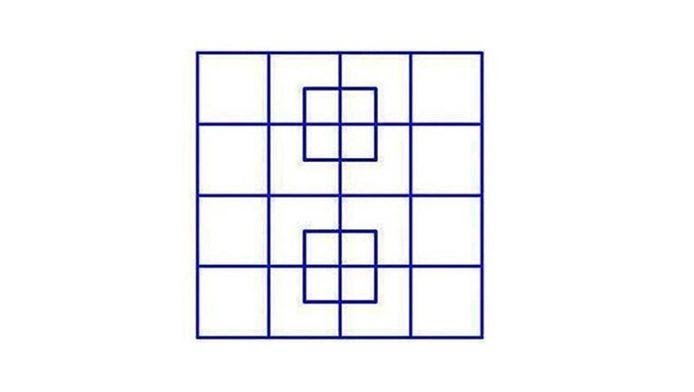 Potloodstuiteren: Stuiter een potlood in een glas met behulp van de gom op de achterkant. Doe dit 3 keer. Sorteer een bekertje M&M’s volgens kleur met behulp van rietjes. Leg een volledige stok kaarten op een beker. Blaas er om de beurt een paar af tot er slechts 1 kaart overblijft. Als het mislukt moet je opnieuw beginnen. Doe de egelpuzzel.Gooi met 3 dobbelstenen hetzelfde cijfer. Lukt het niet, dat moet je met alle drie opnieuw gooien tot het wel lukt. Zet een bekertje op de rand van de tafel. Tik er met je vinger tegen zodat het zich omdraait en op zen bodem land. Doe dit minstens 3 keer. Bots een pingpong balletje in een beker. De beker staat 1 meter ver. Het balletje moet minstens 1 keer botsen voor het in het bekertje belandt. Doe dit 3 keer. Zing het KLJ-lied met heel je groep. (je krijgt de tekst)Schrijf over elke leider en kookouder een complimentje op. Theepet: iemand van je groep draagt deze pet met 2 theezakjes eraan. De bedoeling is om met 1 vlotte hoofdbeweging de theezakjes op de klep van de pet te zwieren. Zet 5 bekertjes achter elkaar. Blaas het balletje van het ene bekertje naar het volgende. Raad de -12’ers in dit filmpje. Rangschik de artiesten op leeftijd (je mag hun artiestennaam gebruiken). Maak een parelketting van 30 cm.Eet een beker met een bodem zout leeg met je groep.Ga vier verschillende schoenen uit je tent halen.Wissel 2 van je spelers van kleren.1 iemand van jullie ploeg moet de eigen kleren binnenstebuiten aandoen.1 iemand van je ploeg moet in de tent een andere broek gaan aandoen.